BIOSTIMULANT S OBSAHOM DRASLÍKA A BÓRU.ZVÄČŠUJE PRIEMER PLODOV.INTENZÍVNE VYFARBUJE PLODY.ZVYŠUJE V NICH OBSAH CUKROV. OBSAH ŽIVÍN:Zbavený chlóruOBSAH RIZIKOVÝCH LÁTOKObsah rizikových prvkov nepresahuje zákonom stanovené limity v mg/kg sušiny pre hnojivá platné v Slovenskej republike.Číslo vzájomného uznania: 1779BEZPEČNOSTNÉ POKYNYH315: Dráždi kožu. H319: Spôsobuje vážne podráždenie očí. H335: Môže spôsobiť podráždenie dýchacích ciest.P102:Uchovávajte mimo dosahu detí. P270:Pri používaní výrobku nejedzte, nepite ani nefajčite. P280:Noste ochranné rukavice/ochranný odev/ochranné okuliare/ochranu tváre. P337+P313:Ak podráždenie očí pretrváva: vyhľadajte lekársku pomoc/starostlivosť. P362+P364:Kontaminovaný odev vyzlečte a pred ďalším použitím vyperte.P403+P233:Uchovávajte na dobre vetranom mieste. Nádobu uchovávajte tesne uzavretú.EUH070:Toxické pri kontakte s očami.Len na odborné použitie.Obsahuje: potassium carbonatePo vytvorení roztoku ihneď aplikujte, neskladujte.Nevystavujte zvýšeným teplotám a chráňte pred priamym slnečným žiarením.Hnojivo sa môže kombinovať s väčšinou bežne používaných prípravkov.Vždy sa odporúča urobiť skúšku kompatibility.Hnojivo skladujte pri teplote 5 až 55 °CUPOZORNENIEPred použitím prípravku si pozorne prečítajte všetky inštrukcie.V prípade nejasností kontaktujte svojho distribútora.Spoločnosť nie je zodpovedná za nesprávne použitie prípravku.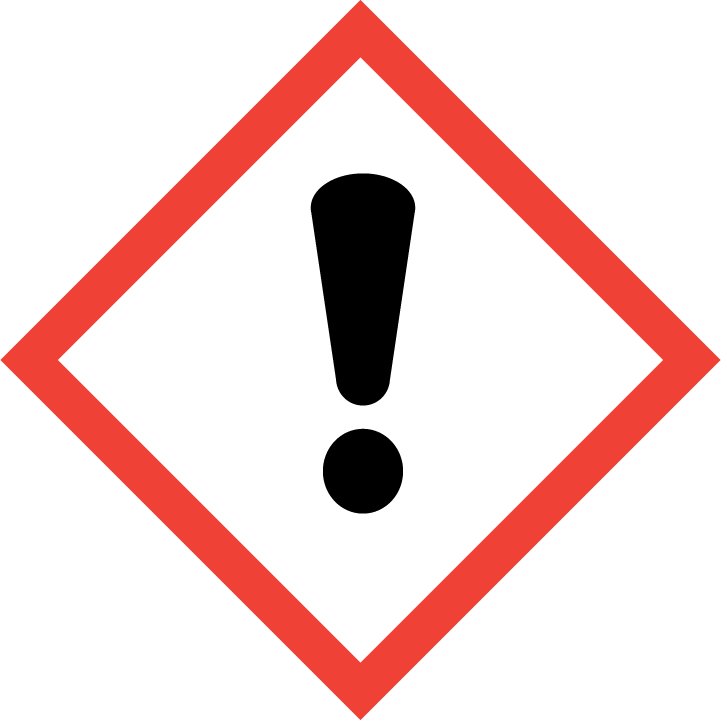 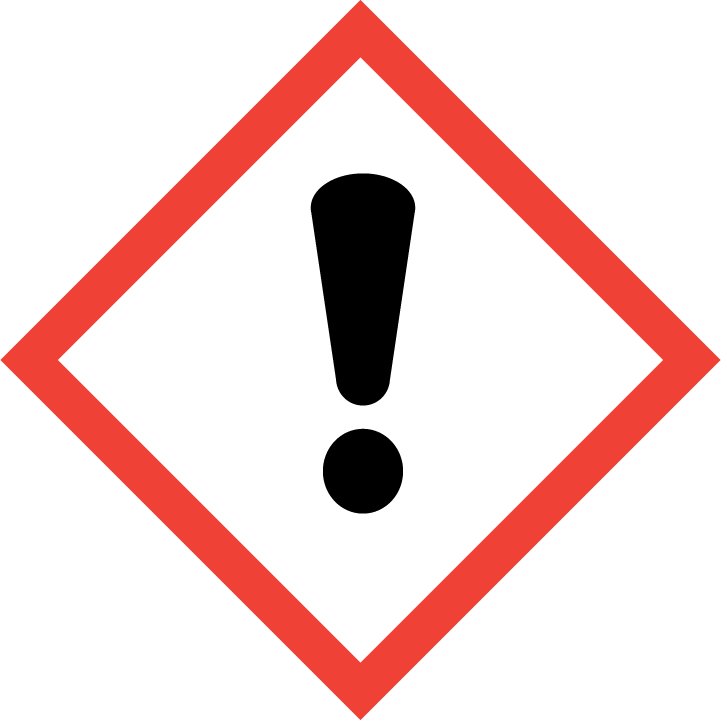 Tecamin BrixBIOSTIMULANTNA PODPORU DOZRIEVANIA PLODOVVÝŤAŽOK Z RIASTekuté hnojivo určené na listovú aplikáciuObsah balenia: 1 lDISTRIBÚTORORGANIX, s.r.o.	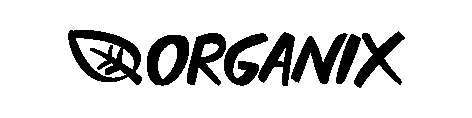 Rastislavova 1067/323951 41 Lužiankye-mail: info@organix.skwww.organix.skwww.bioochrana.skVýrobca:Agritecno Fertilizantes, S.L.Paseo de Ruzafa 20, Esc.1-4º 46002 Valencia (España)Tel: + 34 963 391 184 - Fax: + 34 963 269 823www.agritecnofertilizantes.com -  e-mail: info@agritecnofertilizantes.comTecamin Brix je vhodný na použitie pre všetky typy plodín: cukrová repa, vinič, ovocie, zelenina, kvety  SPOSOB POUŽITIATecamin Brix sa aplikuje počas obdobia vytvárania plodu, kde stimuluje delenie buniek a tak zväčšuje priemer plodu.Tiež sa aplikuje v čase dozrievania na zlepšenie sfarbenia a zvýšenia obsahu cukrov.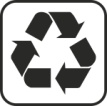 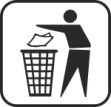 Celkový obsah draslíka (K2O)18,0 %   Bór (B)0,2 %     Extrakt z morských rias                     10,0 %     PLODINADÁVKOVANIETERMÍN APLIKÁCIECukrová repa2-3 l/ haZvyšuje tvorbu cukru a veľkosť buliev.Znižuje negatívne herbicídne účinky v plodine.Zelenina, jahodyl/ haprihnojovanie: 4-6 l/haAplikujte od začiatku vytvárania plodov až po zber v intervaloch 10 - 15 dní.Ovocné stromy2-3 l/ haPoužite minimálne dve aplikácie v období od nasadzovania plodu až po koniec obdobia kedy sa uskutočňujú farebné zmeny plodu.Vinič 2-3 l/ haAplikujte od začiatku  vytvárania bobúľ až do priebehu farebných zmien.